Previous projects relevant to call content / proposed work:VisiOn - Vision Privacy Management in User Centric Open Environments - DS-2014/2015 – 14) Secure societies – Protecting freedom and security of Europe and its citizens – July 2015 – June 2017 - http://www.visioneuproject.eu/DEFeND - Data Governance for Supporting GDPR – H2020-DS-2016-2017 - July 2018- December 2020Significant infrastructure/major items of technical equipment relevant to proposed workThe Hospital has the necessary IT equipment for the development and installation of desktop and web applications to design and then integrate the products of the technical partners in the corresponding services of the Hospital.We will work together with the IT personnel of the hospital and the Regional Security Office in charge of the security in all the public hospitals of the region of Madrid.We have the capacity to publish the achievements of the project and the dissemination to other hospitals in Madrid and the rest of Spain.	PIC	Legal name	922845003	FUNDACION PARA LA INVESTIGACION BIOMEDICA HOSPITAL INFANTIL UNIVERSITARIO NINO Short name: FUNDACION PARA LA INVESTIGACION BIOMEDICA HOSPITAL INFANTIL UNIVERSITARIO NINO JESUS Street   AVENIDA MENENDEZ PELAYO 65	Town	MADRIDPostcode	28009 Country	SpainWebpageLegal Status of your organisationResearch and Innovation legal statuses	Public body ....................................................no	Legal person .............................. yesNon-profit ......................................................yesInternational organisation ..................................no International organisation of European interest ......noSecondary or Higher education establishment .......noResearch organisation .....................................yesEnterprise DataSME self-declared status................................... unknownSME self-assessment ...................................... unknownSME validation sme ......................................... unknownBased on the above details of the Beneficiary Registry the organisation is not an SME (small- and medium-sized enterprise) for the call.Person in charge of the proposalThe name and e-mail of contact persons are read-only in the administrative form, only additional details can be edited here. To give access rights and basic contact details of contact persons, please go back to Step 4 of the submission wizard and save the changes. 	Title		Sex	Male	Female	First name	Andrés	Last  name	Castillo Sanz	E-Mail	andres.castillo@salud.madrid.orgLegal Name Legal Name Legal Name 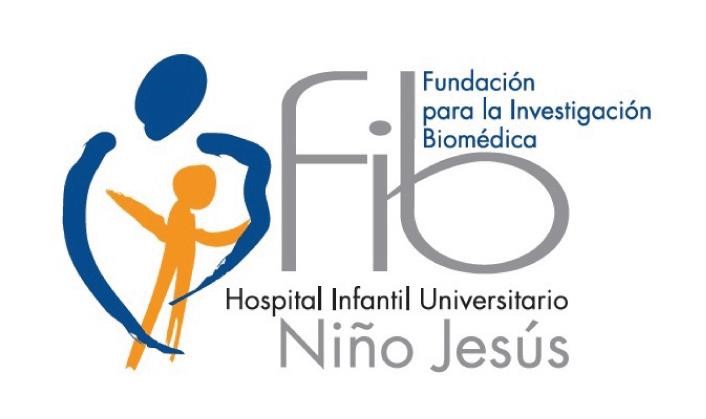 FUNDACION PARA LA INVESTIGACION BIOMEDICA HOSPITAL INFANTIL UNIVERSITARIO NIÑO JESUS FUNDACION PARA LA INVESTIGACION BIOMEDICA HOSPITAL INFANTIL UNIVERSITARIO NIÑO JESUS FUNDACION PARA LA INVESTIGACION BIOMEDICA HOSPITAL INFANTIL UNIVERSITARIO NIÑO JESUS Short Name Short Name Short Name FHUNJ FHUNJ FHUNJ Type Type Country Research Centre/Public Administration Research Centre/Public Administration Spain Expertise Expertise Expertise Healthcare Healthcare Healthcare Short description of organisation The Foundation for Biomedical Research Hospital Infantil Universitario Niño Jesus is a non-profit organization that manages the scientific policy and research of Hospital Universitario Niño Jesus. The Hospital Universitario Niño Jesus is a public institution of the Madrid Health Service, which provides specialized health services in the specialty of Pediatrics and Pediatric Specialties for patients under 18 years living in the region of Madrid and in the rest of regions of Spain, in line with regulations and legislation. The Hospital belongs to the network of public hospitals of the autonomous region of Madrid. As such, much of the management of communications and networks is carried out outside the hospital, but many of the daily used IT applications and machines lack still much of the current security measures, which can prevent cyberattacks and other security breaches, among other causes, because it is not deemed as a priority for the non IT personnel.The Foundation for Biomedical Research Hospital Infantil Universitario Niño Jesus is a non-profit organization that manages the scientific policy and research of Hospital Universitario Niño Jesus. The Hospital Universitario Niño Jesus is a public institution of the Madrid Health Service, which provides specialized health services in the specialty of Pediatrics and Pediatric Specialties for patients under 18 years living in the region of Madrid and in the rest of regions of Spain, in line with regulations and legislation. The Hospital belongs to the network of public hospitals of the autonomous region of Madrid. As such, much of the management of communications and networks is carried out outside the hospital, but many of the daily used IT applications and machines lack still much of the current security measures, which can prevent cyberattacks and other security breaches, among other causes, because it is not deemed as a priority for the non IT personnel.The Foundation for Biomedical Research Hospital Infantil Universitario Niño Jesus is a non-profit organization that manages the scientific policy and research of Hospital Universitario Niño Jesus. The Hospital Universitario Niño Jesus is a public institution of the Madrid Health Service, which provides specialized health services in the specialty of Pediatrics and Pediatric Specialties for patients under 18 years living in the region of Madrid and in the rest of regions of Spain, in line with regulations and legislation. The Hospital belongs to the network of public hospitals of the autonomous region of Madrid. As such, much of the management of communications and networks is carried out outside the hospital, but many of the daily used IT applications and machines lack still much of the current security measures, which can prevent cyberattacks and other security breaches, among other causes, because it is not deemed as a priority for the non IT personnel.Short CV of the key personnel Dr. Andrés Gaspar Castillo Sanz (MALE) Head of the Paediatric Technological Innovation Department of the Paediatric Hospital Niño Jesús in Madrid, with a PhD in Software Engineering and degrees in Physics and Sociology. He has directed several Dissertations of Masters in Security and Doctorate Thesis in Artificial Intelligence applied to cyber security. Andrés has experience in the implementation of a health information security use case in a H2020 project. He has directed the implementation of the use case on data privacy in cross borders telemedicine in the scope of the VisiOn 653642 H2020-DS-2014-1 project. He will also lead the implementation of the use case in the DEFeND - Data Governance for Supporting GDPR – 787068 H2020-DS-2016-2017 project, which will start in July 2018.He has published original papers (i.e. Revista Colombiana de Cardiologia, International Jorunal of Interactive Multimedia and Artificial Intelligence) and books on computer science and sociology. According to his expertise, he acts in the VisiOn project on the aspects related to platform integration into the Hospital Nino Jesus system and on the pilots’ preparation and coordination, together with dissemination and communication. He also covered the role of speaker in many conferences (i.e. Information Security and Assurance - 4th International Conference, ISA 2010, Miyazaki, Japan, International Conference on Artificial Intelligence, ICAI 2009, July 13-16, 2009, Las Vegas Nevada, USA, 23-26 September 2009, at ICT Days organized by University of Trento on march 10th 2016: Privacy in the Healthcare: a VisiOn).Dr. Andrés Gaspar Castillo Sanz (MALE) Head of the Paediatric Technological Innovation Department of the Paediatric Hospital Niño Jesús in Madrid, with a PhD in Software Engineering and degrees in Physics and Sociology. He has directed several Dissertations of Masters in Security and Doctorate Thesis in Artificial Intelligence applied to cyber security. Andrés has experience in the implementation of a health information security use case in a H2020 project. He has directed the implementation of the use case on data privacy in cross borders telemedicine in the scope of the VisiOn 653642 H2020-DS-2014-1 project. He will also lead the implementation of the use case in the DEFeND - Data Governance for Supporting GDPR – 787068 H2020-DS-2016-2017 project, which will start in July 2018.He has published original papers (i.e. Revista Colombiana de Cardiologia, International Jorunal of Interactive Multimedia and Artificial Intelligence) and books on computer science and sociology. According to his expertise, he acts in the VisiOn project on the aspects related to platform integration into the Hospital Nino Jesus system and on the pilots’ preparation and coordination, together with dissemination and communication. He also covered the role of speaker in many conferences (i.e. Information Security and Assurance - 4th International Conference, ISA 2010, Miyazaki, Japan, International Conference on Artificial Intelligence, ICAI 2009, July 13-16, 2009, Las Vegas Nevada, USA, 23-26 September 2009, at ICT Days organized by University of Trento on march 10th 2016: Privacy in the Healthcare: a VisiOn).Dr. Andrés Gaspar Castillo Sanz (MALE) Head of the Paediatric Technological Innovation Department of the Paediatric Hospital Niño Jesús in Madrid, with a PhD in Software Engineering and degrees in Physics and Sociology. He has directed several Dissertations of Masters in Security and Doctorate Thesis in Artificial Intelligence applied to cyber security. Andrés has experience in the implementation of a health information security use case in a H2020 project. He has directed the implementation of the use case on data privacy in cross borders telemedicine in the scope of the VisiOn 653642 H2020-DS-2014-1 project. He will also lead the implementation of the use case in the DEFeND - Data Governance for Supporting GDPR – 787068 H2020-DS-2016-2017 project, which will start in July 2018.He has published original papers (i.e. Revista Colombiana de Cardiologia, International Jorunal of Interactive Multimedia and Artificial Intelligence) and books on computer science and sociology. According to his expertise, he acts in the VisiOn project on the aspects related to platform integration into the Hospital Nino Jesus system and on the pilots’ preparation and coordination, together with dissemination and communication. He also covered the role of speaker in many conferences (i.e. Information Security and Assurance - 4th International Conference, ISA 2010, Miyazaki, Japan, International Conference on Artificial Intelligence, ICAI 2009, July 13-16, 2009, Las Vegas Nevada, USA, 23-26 September 2009, at ICT Days organized by University of Trento on march 10th 2016: Privacy in the Healthcare: a VisiOn).Relevant publications, products and/or services  Multiagent System Model for the Detection and Prevention of Intrusions Based on Hybrid Computational Intelligence and Ontosemantic Representations, Doctorate Thesis by Gustavo A. Isaza Echeverri, directed by Andrés Castillo Sanz in 2010, Madrid.Gustavo Isaza, Andrés Castillo, Manuel López, Luis Castillo: Towards Ontology-Based Intelligent Model for Intrusion Detection and Prevention. 09/2009: pages 109-116.Carlos Ruiz-Villa, Andrés Castaño, Andrés Castillo, Elvio Heidenreich: Ectopic Foci Study on the Crest Terminalis in 3D Computer Model of Human Atrial, 6th International Conference on Practical Applications of Computational Biology & Bioinformatics. pages 157-164; , ISBN: 978-3-642-28838-8Andrés P Castaño, Carlos A Ruiz, Andrés Castillo, Elvio Heidenreich: Wave propagation in a 3D cardiac tissue using two atrial models. Revista Colombiana de Cardiologia 07/2013; 20(4):201-207.Gustavo Isaza, Andres Castillo, Luis Castillo, Manuel Lopez: Extended: Towards Ontology-Based Intelligent Model for Intrusion Detection and Prevention. Journal of Information Assurance And Security. 09/2010; 5(2):376.C J Broncano, C Pinilla, Rubén González Crespo, Andrés Castillo-Sanz: Relative Radiometric Normalization of Multitemporal images. International Journal of Artificial Intelligence and Interactive Multimedia. 01/2010; 1(3):53-58.Wenceslao Lorezo, Rubén González Crespo, Andrés Castillo-Sanz: A Prototype for linear features generalization. International Journal of Artificial Intelligence and Interactive Multimedia. 01/2010; 1(3):59-65.Sergio Lerma Lara, Ignacio Martínez Caballero, Andrés G. Castillo Sanz, Tomás Epeldegui Torre: Kinematic comparative study for spastic equinus conservative treatment. A new option to consider. Gait & Posture 11/2009; 30:S5-S6.Isaza Gustavo, Castillo: An Intrusion Detection and Prevention Model Based on Intelligent Multi-Agent Systems, Signatures and Reaction Rules OntologiesInnovations In Hybrid Intelligent Systems. Advances In Soft Computing, Springer Berlin / Heidelberg Issn 1615-3871 (Print) 1860-0794 (Online) ISSN: 1615-3871 ed: Springer Verlag Berlin Heidelberg v.55 fasc.1 p.237 - 245 ,2009. PAAMS’09. International journal of hybrid intelligent systems 07/2009.Gustavo A. Isaza, Andrés G. Castillo, Marcelo López, Luis Fernando Castillo, Manuel López: Intrusion Correlation Using Ontologies and Multi-agent Systems.. Information Security and Assurance - 4th International Conference, ISA 2010, Miyazaki, Japan, June 23-25, 2010. Proceedings; 01/2010Andres Castillo Sanz, Abraham Arellano, B. Cristina Pelayo García-Bustelo, Juan Manuel Cueva Lovelle: Bioengineering With Multi-Agent Systems: Detecting Gait Patterns in Cerebral Palsy Children.. Proceedings of the 2009 International Conference on Artificial Intelligence, ICAI 2009, July 13-16, 2009, Las Vegas Nevada, USA, 2 Volumes; 01/2009Gustavo A. Isaza, Andrés G. Castillo, Néstor D. Duque: An Intrusion Detection and Prevention Model Based on Intelligent Multi-Agent Systems, Signatures and Reaction Rules Ontologies. 7th International Conference on Practical Applications of Agents and Multi-Agent Systems, PAAMS 2009, Salamanca, Spain, 25-27 March 2009; 01/2009Gustavo A. Isaza, Andrés G. Castillo, Manuel López, Luis Fernando Castillo: Towards Ontology-Based Intelligent Model for Intrusion Detection and Prevention. Computational Intelligence in Security for Information Systems - CISIS'09, 2nd International Workshop, Burgos, Spain, 23-26 September 2009 Proceedings; 01/2009 Multiagent System Model for the Detection and Prevention of Intrusions Based on Hybrid Computational Intelligence and Ontosemantic Representations, Doctorate Thesis by Gustavo A. Isaza Echeverri, directed by Andrés Castillo Sanz in 2010, Madrid.Gustavo Isaza, Andrés Castillo, Manuel López, Luis Castillo: Towards Ontology-Based Intelligent Model for Intrusion Detection and Prevention. 09/2009: pages 109-116.Carlos Ruiz-Villa, Andrés Castaño, Andrés Castillo, Elvio Heidenreich: Ectopic Foci Study on the Crest Terminalis in 3D Computer Model of Human Atrial, 6th International Conference on Practical Applications of Computational Biology & Bioinformatics. pages 157-164; , ISBN: 978-3-642-28838-8Andrés P Castaño, Carlos A Ruiz, Andrés Castillo, Elvio Heidenreich: Wave propagation in a 3D cardiac tissue using two atrial models. Revista Colombiana de Cardiologia 07/2013; 20(4):201-207.Gustavo Isaza, Andres Castillo, Luis Castillo, Manuel Lopez: Extended: Towards Ontology-Based Intelligent Model for Intrusion Detection and Prevention. Journal of Information Assurance And Security. 09/2010; 5(2):376.C J Broncano, C Pinilla, Rubén González Crespo, Andrés Castillo-Sanz: Relative Radiometric Normalization of Multitemporal images. International Journal of Artificial Intelligence and Interactive Multimedia. 01/2010; 1(3):53-58.Wenceslao Lorezo, Rubén González Crespo, Andrés Castillo-Sanz: A Prototype for linear features generalization. International Journal of Artificial Intelligence and Interactive Multimedia. 01/2010; 1(3):59-65.Sergio Lerma Lara, Ignacio Martínez Caballero, Andrés G. Castillo Sanz, Tomás Epeldegui Torre: Kinematic comparative study for spastic equinus conservative treatment. A new option to consider. Gait & Posture 11/2009; 30:S5-S6.Isaza Gustavo, Castillo: An Intrusion Detection and Prevention Model Based on Intelligent Multi-Agent Systems, Signatures and Reaction Rules OntologiesInnovations In Hybrid Intelligent Systems. Advances In Soft Computing, Springer Berlin / Heidelberg Issn 1615-3871 (Print) 1860-0794 (Online) ISSN: 1615-3871 ed: Springer Verlag Berlin Heidelberg v.55 fasc.1 p.237 - 245 ,2009. PAAMS’09. International journal of hybrid intelligent systems 07/2009.Gustavo A. Isaza, Andrés G. Castillo, Marcelo López, Luis Fernando Castillo, Manuel López: Intrusion Correlation Using Ontologies and Multi-agent Systems.. Information Security and Assurance - 4th International Conference, ISA 2010, Miyazaki, Japan, June 23-25, 2010. Proceedings; 01/2010Andres Castillo Sanz, Abraham Arellano, B. Cristina Pelayo García-Bustelo, Juan Manuel Cueva Lovelle: Bioengineering With Multi-Agent Systems: Detecting Gait Patterns in Cerebral Palsy Children.. Proceedings of the 2009 International Conference on Artificial Intelligence, ICAI 2009, July 13-16, 2009, Las Vegas Nevada, USA, 2 Volumes; 01/2009Gustavo A. Isaza, Andrés G. Castillo, Néstor D. Duque: An Intrusion Detection and Prevention Model Based on Intelligent Multi-Agent Systems, Signatures and Reaction Rules Ontologies. 7th International Conference on Practical Applications of Agents and Multi-Agent Systems, PAAMS 2009, Salamanca, Spain, 25-27 March 2009; 01/2009Gustavo A. Isaza, Andrés G. Castillo, Manuel López, Luis Fernando Castillo: Towards Ontology-Based Intelligent Model for Intrusion Detection and Prevention. Computational Intelligence in Security for Information Systems - CISIS'09, 2nd International Workshop, Burgos, Spain, 23-26 September 2009 Proceedings; 01/2009 Multiagent System Model for the Detection and Prevention of Intrusions Based on Hybrid Computational Intelligence and Ontosemantic Representations, Doctorate Thesis by Gustavo A. Isaza Echeverri, directed by Andrés Castillo Sanz in 2010, Madrid.Gustavo Isaza, Andrés Castillo, Manuel López, Luis Castillo: Towards Ontology-Based Intelligent Model for Intrusion Detection and Prevention. 09/2009: pages 109-116.Carlos Ruiz-Villa, Andrés Castaño, Andrés Castillo, Elvio Heidenreich: Ectopic Foci Study on the Crest Terminalis in 3D Computer Model of Human Atrial, 6th International Conference on Practical Applications of Computational Biology & Bioinformatics. pages 157-164; , ISBN: 978-3-642-28838-8Andrés P Castaño, Carlos A Ruiz, Andrés Castillo, Elvio Heidenreich: Wave propagation in a 3D cardiac tissue using two atrial models. Revista Colombiana de Cardiologia 07/2013; 20(4):201-207.Gustavo Isaza, Andres Castillo, Luis Castillo, Manuel Lopez: Extended: Towards Ontology-Based Intelligent Model for Intrusion Detection and Prevention. Journal of Information Assurance And Security. 09/2010; 5(2):376.C J Broncano, C Pinilla, Rubén González Crespo, Andrés Castillo-Sanz: Relative Radiometric Normalization of Multitemporal images. International Journal of Artificial Intelligence and Interactive Multimedia. 01/2010; 1(3):53-58.Wenceslao Lorezo, Rubén González Crespo, Andrés Castillo-Sanz: A Prototype for linear features generalization. International Journal of Artificial Intelligence and Interactive Multimedia. 01/2010; 1(3):59-65.Sergio Lerma Lara, Ignacio Martínez Caballero, Andrés G. Castillo Sanz, Tomás Epeldegui Torre: Kinematic comparative study for spastic equinus conservative treatment. A new option to consider. Gait & Posture 11/2009; 30:S5-S6.Isaza Gustavo, Castillo: An Intrusion Detection and Prevention Model Based on Intelligent Multi-Agent Systems, Signatures and Reaction Rules OntologiesInnovations In Hybrid Intelligent Systems. Advances In Soft Computing, Springer Berlin / Heidelberg Issn 1615-3871 (Print) 1860-0794 (Online) ISSN: 1615-3871 ed: Springer Verlag Berlin Heidelberg v.55 fasc.1 p.237 - 245 ,2009. PAAMS’09. International journal of hybrid intelligent systems 07/2009.Gustavo A. Isaza, Andrés G. Castillo, Marcelo López, Luis Fernando Castillo, Manuel López: Intrusion Correlation Using Ontologies and Multi-agent Systems.. Information Security and Assurance - 4th International Conference, ISA 2010, Miyazaki, Japan, June 23-25, 2010. Proceedings; 01/2010Andres Castillo Sanz, Abraham Arellano, B. Cristina Pelayo García-Bustelo, Juan Manuel Cueva Lovelle: Bioengineering With Multi-Agent Systems: Detecting Gait Patterns in Cerebral Palsy Children.. Proceedings of the 2009 International Conference on Artificial Intelligence, ICAI 2009, July 13-16, 2009, Las Vegas Nevada, USA, 2 Volumes; 01/2009Gustavo A. Isaza, Andrés G. Castillo, Néstor D. Duque: An Intrusion Detection and Prevention Model Based on Intelligent Multi-Agent Systems, Signatures and Reaction Rules Ontologies. 7th International Conference on Practical Applications of Agents and Multi-Agent Systems, PAAMS 2009, Salamanca, Spain, 25-27 March 2009; 01/2009Gustavo A. Isaza, Andrés G. Castillo, Manuel López, Luis Fernando Castillo: Towards Ontology-Based Intelligent Model for Intrusion Detection and Prevention. Computational Intelligence in Security for Information Systems - CISIS'09, 2nd International Workshop, Burgos, Spain, 23-26 September 2009 Proceedings; 01/2009